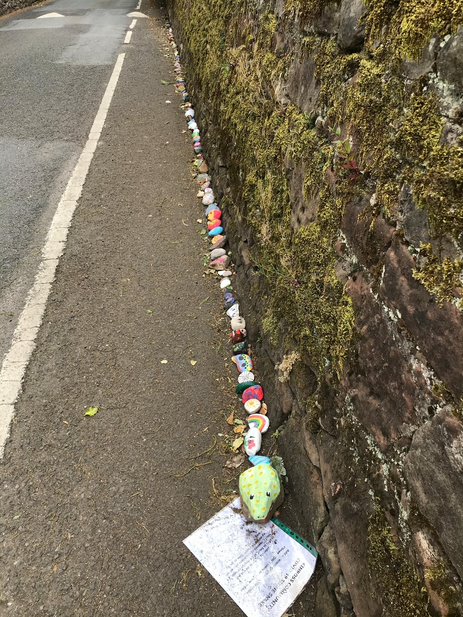  HWBReflection TaskMy Favourite Memories of This Year Use the worksheet as a discussion.My favourite memory was meeting you all on your first day of P1/2  When we made the poster in our classroom. STEMDraw things I can see, hear, feel, smell and taste during summer times. I smell cut grassI taste ice creamI hear birds singingI feel the warm summer windI see the sun shiningArtCreate your own lockdown caterpillar. Try to find different rocks/stones in your garden or on your daily walk. Paint or colour in.My village has started to make a snake and it’s really long! See the pictures below the grid. SPELLINGPractise spelling words (See in Files)Choose 10 spelling words. TOPIC Sir David Attenborough has some great videos on YouTube of Blue Planet if you would like to watch Life Below Water. Matisse ArtworkCreate a Matisse Inspired Coral Reef Art See Instructions in Files. NUMERACYDaily Number Talk ChallengeNumber Bond practise (addition and subtraction to 10 , 20 or 30). Missing Numbers worksheet. HWBResilience Alphabet Saved in FilesChoose a letter and try out the suggested activity. PEJoe Wicks videos:https://www.youtube.com/watch?v=5ALV5ngx8WMGoNoodle videos to keep active:https://www.youtube.com/user/GoNoodleGamesWRITINGLook in the Folder labelled 15.6. 20There are comprehension activities saved in P1 and P2 folders. Have a go at completing these activities. P2s to write their answers in their jotters/on paper.MATHSPosition and DirectionCreate an obstacle course in your garden/house. Blindfold someone and use your positional language to direct them through the obstacle course. i.e. take 4 steps forward, now turn right. Take 3 steps forward. Too much, 1 step backwards. READINGwww.oxfordowl.co.uk Go to pink box: My Class LoginTo access RWI BooksUsername:stpiusp12Password:123456789RWI daily videos on YouTube/Facebookhttps://www.youtube.com/channel/UCo7fbLgY2oA_cFCIg9GdxtQPowerPointsSet 1 SoundsSet 2 SoundsSet 3 SoundsRed WordsP1 Ditty Reading ResourceHWBHere is a video for learning British Sign Language (BSL). Try to choose 3 signs to learn.  She goes quite fast. Pause the video after every sign so you can practice  https://www.youtube.com/watch?v=kyicdRl3ULgWRITINGHelp write the weekly shopping list. If you’re finding it tricky to spell, draw a picture.  The weather ishot my tee is coldhisbook is blak and redP1s Draw a picture of these sentences.P2s: Fix my sentences belowAdd in capital letters, finger spaces and full stops.  TOPICTry to make your own percussion instruments using junk materials. See if they make under-the-sea noises. Step-by-step guides to draw Starry-Eyed Stan characters.See instructions in Files. MATHSMyMathshttps://www.mymaths.co.uk/ Contact Mrs Davidson at st-pius@dundeecity.gov.uk for login details.Can you create a questionnaire? 
Draw 5 different sea animals and ask different people in your house, or neighbours, what their favourite animal is. Use tallymarks to keep track below your picture.  Try to make a bar graph to show the results. WRITING Try to finish this sentence.It was a beautiful sunny day on Pirate Island. Jack woke up feeling…Before writing, talk about your ideas with someone at home. 
Try to draw a picture too.MATHSFractionsCut some pieces of fruit and veg in half with an adult helping you. Can you try to draw/sketch what the inside of the fruit and veg look like. DIGITAL TECHNOLOGIESClass Sumdog Challenge/Competition for Numeracy and Spelling. LISTENING AND TALKING End of Year Blether Cards Try some of these out. It’s ok to feel nervous  Talking about how you feel helps. SCIENCE EXPERIMENTSAwe and WonderSoap Bubbles PrintsInstructions in Files. 